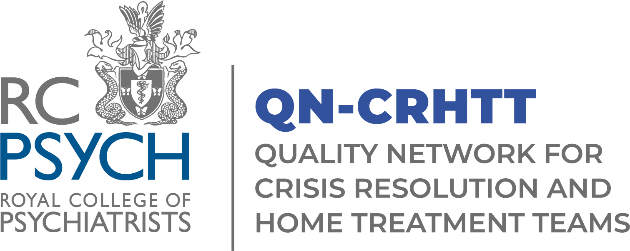 Application for Membership of the QNCRHTT Accreditation Committee (AC)The AC meetings will be on the following dates in 2024:18 January, 13:00 – 16:0018 April, 13:00 – 16:0015 July, 13:00 – 16:00October and December dates TBCPlease return your completed form to QNCRHTT@rcpsych.ac.uk Please return your completed form to:QNCRHTT@rcpsych.ac.uk If you have any queries, please contact: Karishma.Talwar@rcpsych.ac.ukThank you for taking the time to complete the application form to the QNCRHTT Accreditation Committee.Name:Profession: Psychiatrist Nurse Occupational Therapist Psychologist Social Worker Peer-support worker Healthcare Assistant/Support worker Other (please specify below)……………………………………………………………..Job Title:……………………………………………………………..Service Name and Organisation:Telephone number:Email Address: Please explain why you would like to join the committee, including details of relevant experiences, interests or skills that you can bring to the group (please refer to the QNCRHTT constitution document for a list of roles and responsibilities and a person specification).

Please use the space provided below and continue on to the next page if necessary.